Year 6 Writing. Week 2, Lesson 5.
LO: TBAT write a recount with action, description and dialogueSuccess Criteria:Word bank: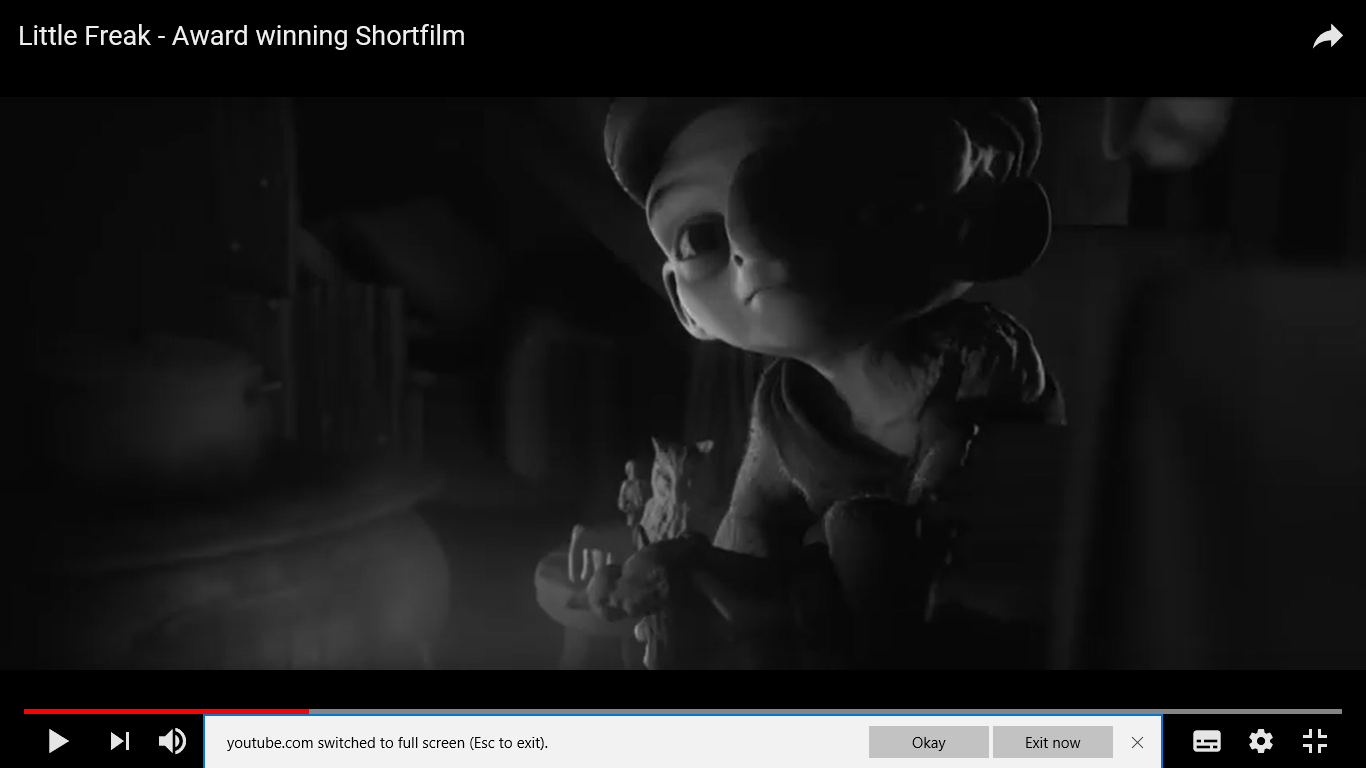 While the storm rumbled outside my caravan, I began carving a new creation. This time it would be an Owl, one of my favourite creatures. I loved the perfect symmetry of their circular faces and carving the feathers was tricky but fun. The dark descended and it was becoming harder to see, until a faint glimmer lit the tiny room… Describe the setting and characters Include speech punctuated correctly  Include vocabulary from the word bank  Include sentences with subordinate clauses  Subordinate clausesAdjectivesNounsVerbsWhile the storm rumbled outside my caravan, Before I could finish my carving, Until the tiny candle lit up my room, After my dad handed me the tiny slither of cake, gloomydimly-litrickety dustydelicate gooeymiserable desperate caravan postercarving candleagenttear storm father  carvedrattledappeared imprisonedforced smiledimagined 